ТЕКСТ ОБЪЯВЛЕНИЯО предоставлении в аренду для индивидуального жилищного строительства земельного участка площадью 821 кв. м, расположенного южнее земельного участка с кадастровым номером 71:14:040501:863 в поселке Рассвет муниципального образования город Тула (@60038)В соответствии со статьей 39.18 Земельного кодекса Российской Федерации, с учетом требований подпункта «д» пункта 1 Постановления Правительства Российской Федерации от 09.04.2022 N 629 «Об особенностях регулирования земельных отношений в Российской Федерации в 2022 и 2023 годах», министерство имущественных и земельных отношений Тульской области сообщает о предоставлении в аренду для индивидуального жилищного строительства земельного участка площадью 821 кв. м, расположенного южнее земельного участка с кадастровым номером 71:14:040501:863 в поселке Рассвет муниципального образования город Тула (@60038).Согласно карте зон с особыми условиями использования территории, испрашиваемый земельный участок расположен в границах приаэродромной территории. Размещение объектов капитального строительства подлежит согласованию с войсковой частью 41495, в ведении которой находится аэродром.В случае выявления на территории земельного участка линейных сооружений, предоставить к ним беспрепятственный доступ уполномоченных лиц соответствующих организаций, в том числе посредством установления  сервитутов и ограничений (обременений) земельного участка в соответствии с действующим законодательством Российской Федерации и иными правовыми актами.Ознакомиться со схемой расположения земельного участка,
в соответствии с которой предстоит образовать земельный участок, можно
по адресу: г. Тула, ул. Жаворонкова, 2, в среду с 9-00 до 13-00 и с 14-00 до
17-00.Заявления о намерении участвовать в аукционе на право заключения договора аренды земельного участка можно подать на сайте министерства
в разделе «Электронная приемная», направить на официальную почту министерства mizo@tularegion.ru, почтовым направлением или подать лично
(по предварительной записи по тел. (4872) 24 53 92) по адресу: г. Тула,
ул. Жаворонкова, дом 2, в течение десяти календарных дней со дня публикации.В заявлении указываются:- фамилия, имя и (при наличии) отчество, место жительства заявителя, реквизиты документа, удостоверяющего личность заявителя;- дата и место публикации;- кадастровый номер земельного участка, его площадь, местоположение;- цель использования земельного участка;- вид права, на котором заявитель желает приобрести земельный участок;- почтовый адрес и (или) адрес электронной почты.Заявление подписывается собственноручно с расшифровкой (инициалы, фамилия), либо электронной подписью (с указанием ключа электронной подписи, ФИО владельца сертификата и срока действия сертификата ключа).О предоставлении в аренду для индивидуального жилищного строительства земельного участка площадью 821 кв. м, расположенного южнее земельного участка с кадастровым номером 71:14:040501:863 в поселке Рассвет муниципального образования город Тула (@60038)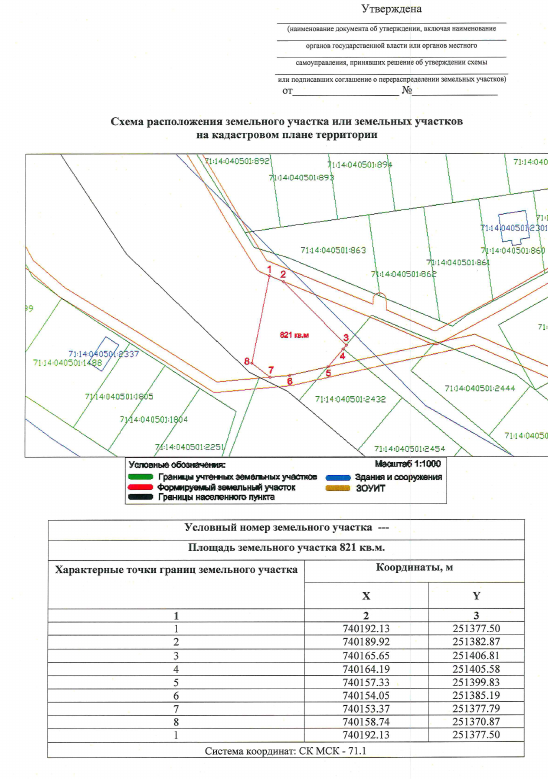 